Frieda BaldwinGanaraska Hiking Trail AssociationRE: Apply end to end badges for completing entire 500km Ganaraska Hiking TrailI am so excited to write this letter on behalf of my team, we have completely hiked entire End to End Ganaraska Hiking Trail 500 km, from Nov.19, 2017 to Sep.01, 2018. Since we have completed entire Bruce Trail end to end hiking on Sep.23, 2017, our group have wish to put our footprints on Ganaraska Trail.We hiked on each section on every weekend, from Tiny Trail, Wasaga Beach section, Mad River section, Barrie section, Oro-Medonte section, Midland section, Orillia section, Kawartha section, Pine Ridge section and Wilderness Section, the path was from Northbound to Southbound, The first step was on Tiny Trail on Nov.19, 2017 and last step was stopped on one day cross over wilderness section from Victoria bridge to Devil’s lake.It is hard to believe that we have completed End to End Ganaraska Trail within a year. No matter weather was shine, rain or snow, we followed our schedule and didn’t change.  The reason was not only our dream want to complete End to End Trails, but also,  nature scenes, rocks, lakes, all of these beautiful views attract us come to discover. During doing End to End Ganaraska Trail period, most of team members became GHTA Memberships, attached are a copy of three membership cards and our team end to end hiking log.Thank you Ganaraska Hiking Trail Association volunteers, who contribute your time and effort on trails, in order to maintain and provide safety walking for hikers, we would like to be a part of your team and give our support back to GHTA.There are 4 GHTA memberships from our team and another 3 pre-memberships (their membership are in processing now), they are all completed End to End Hiking on Ganaraska Hiking Trails. Qingqing Tao         GHTA membership)Zhijie Yu                 (GHTA membership)Fisher Yu               (GHTA membership)     Frank Dong           (GHTA membership)     Evan Zou               (membership is applying)Leah Huang           (membership is applying)Jinquan Qi             (membership is processing)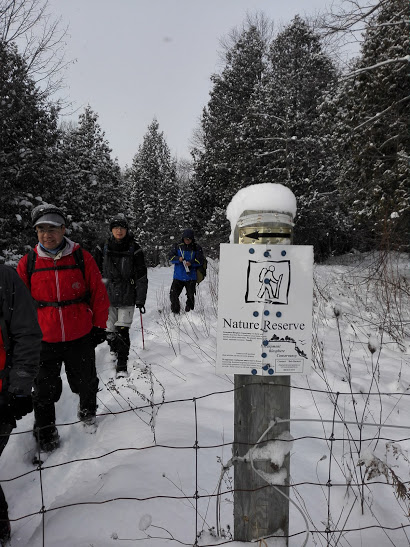 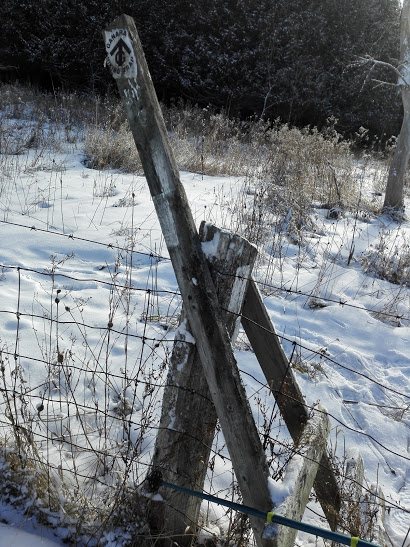 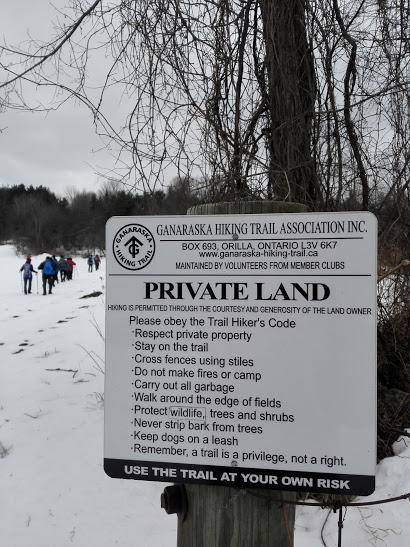 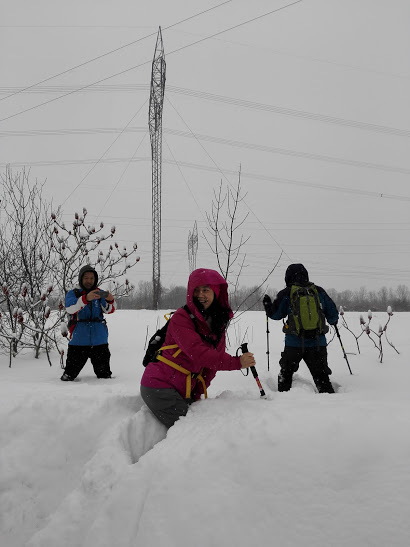 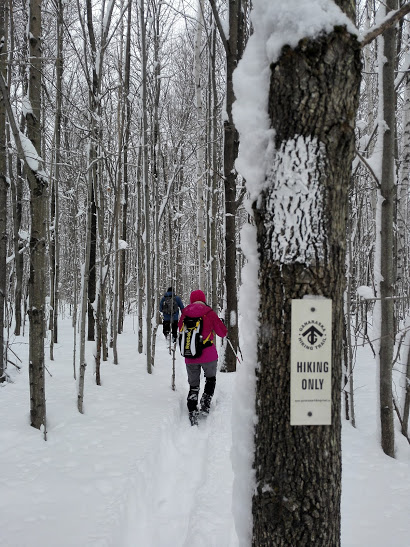 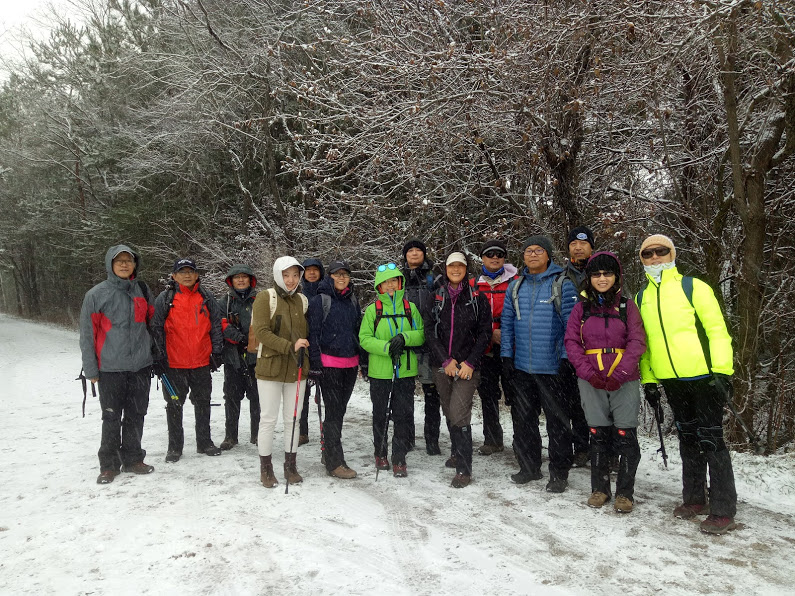 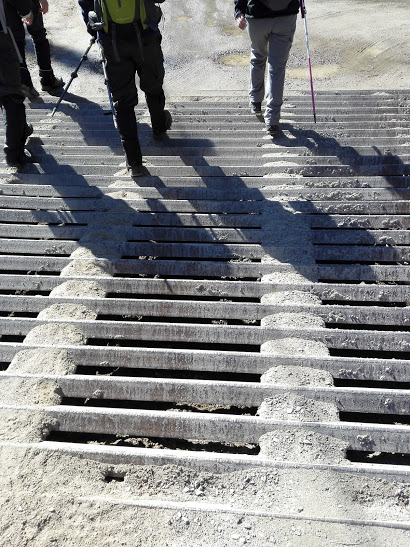 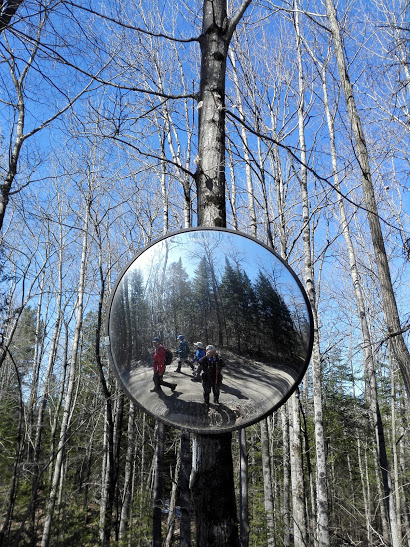 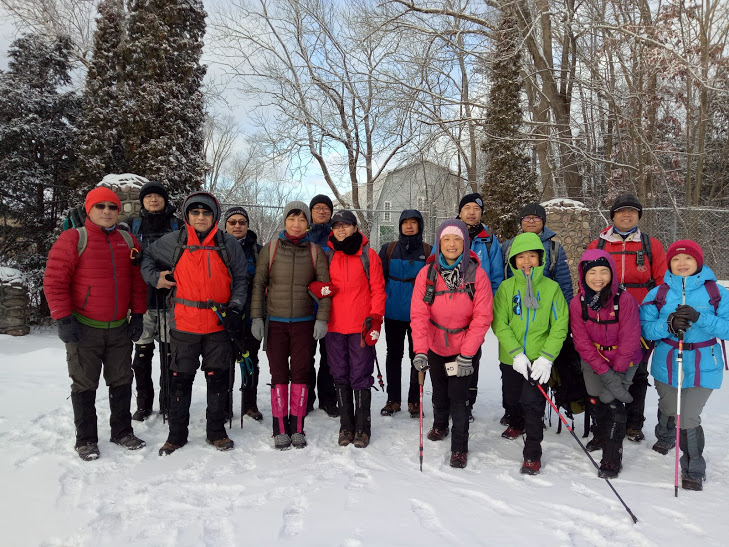 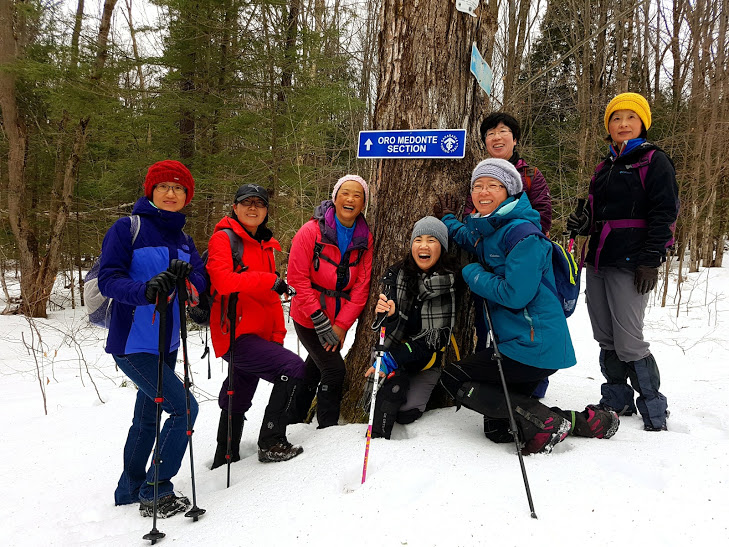 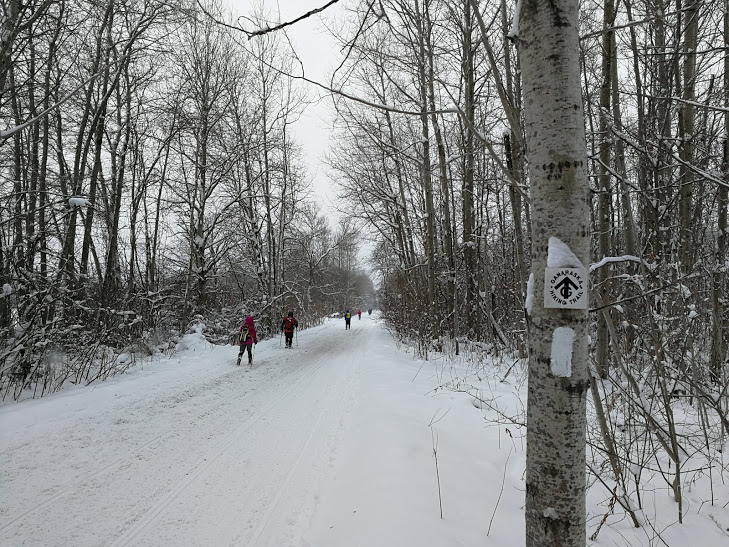 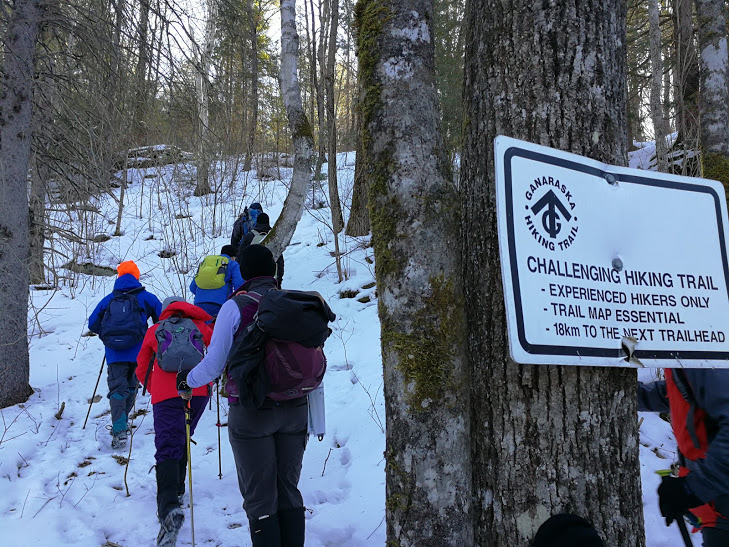 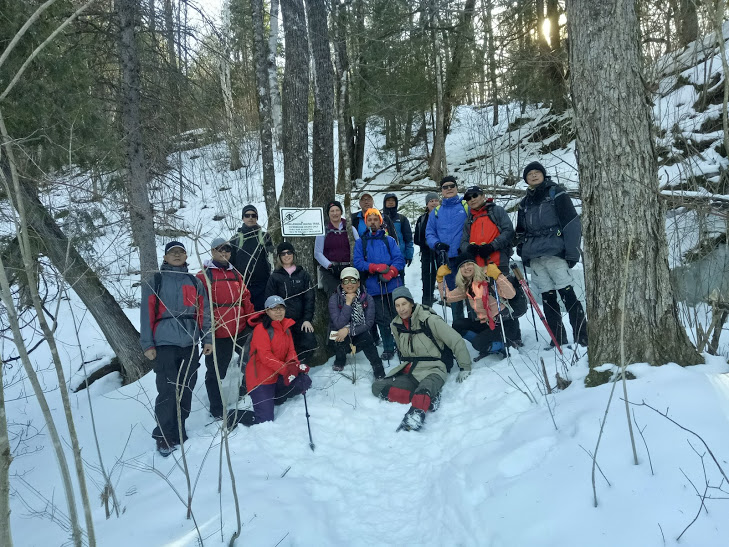 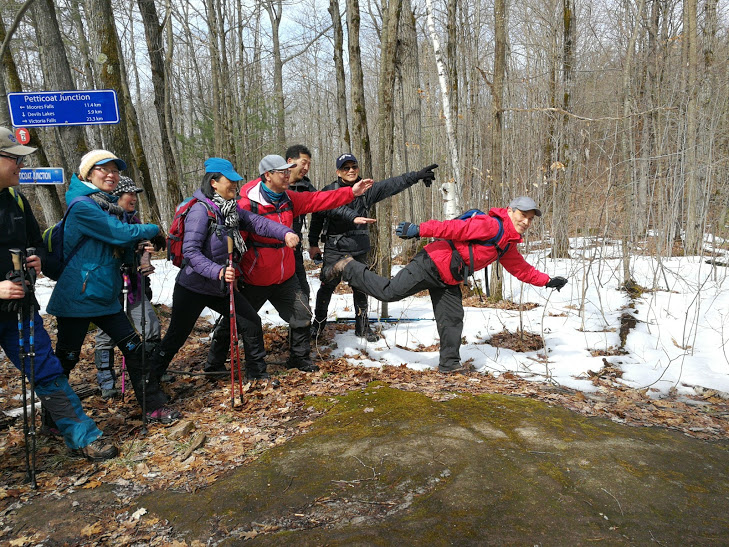 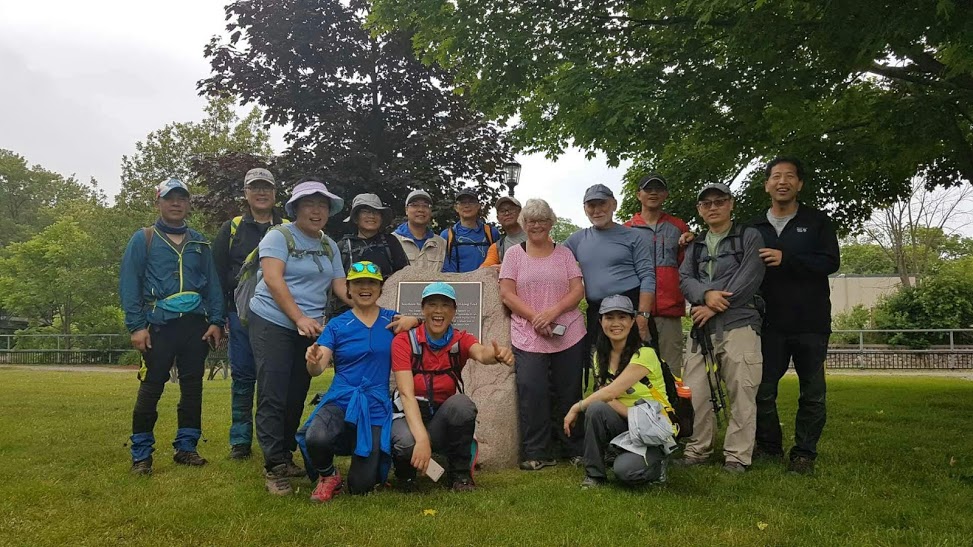 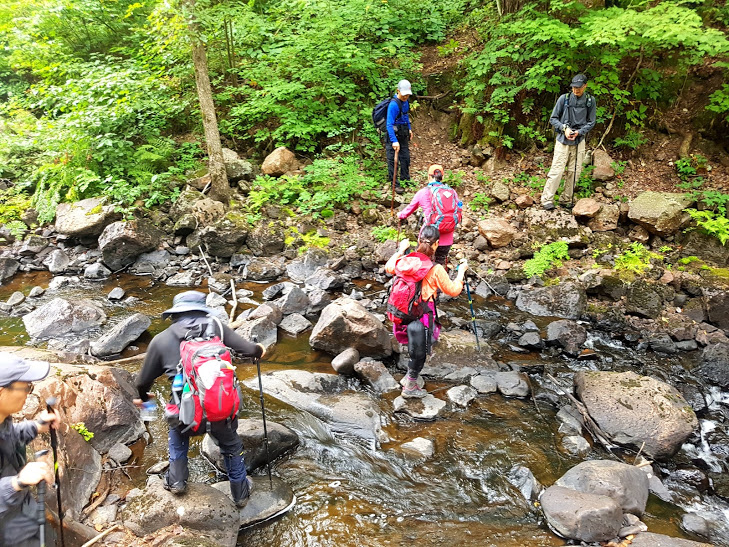 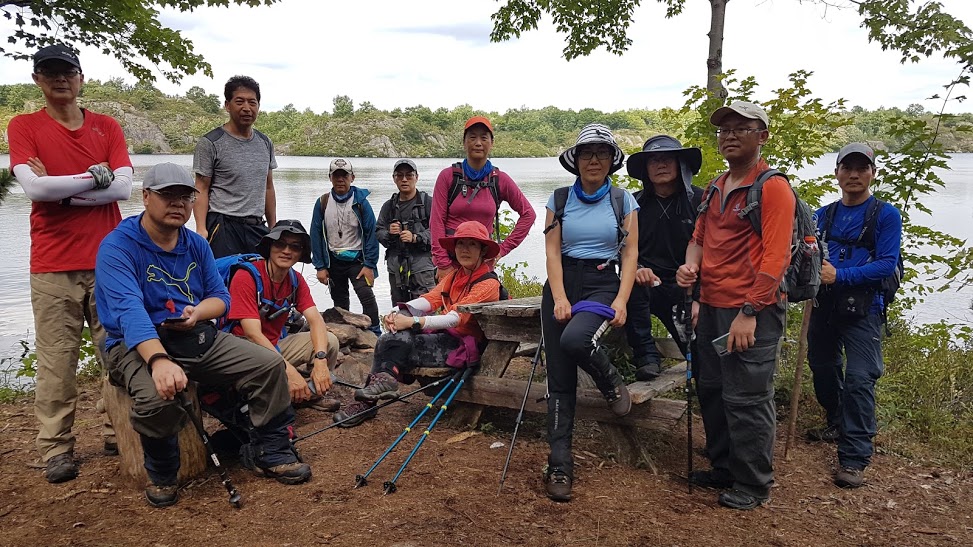 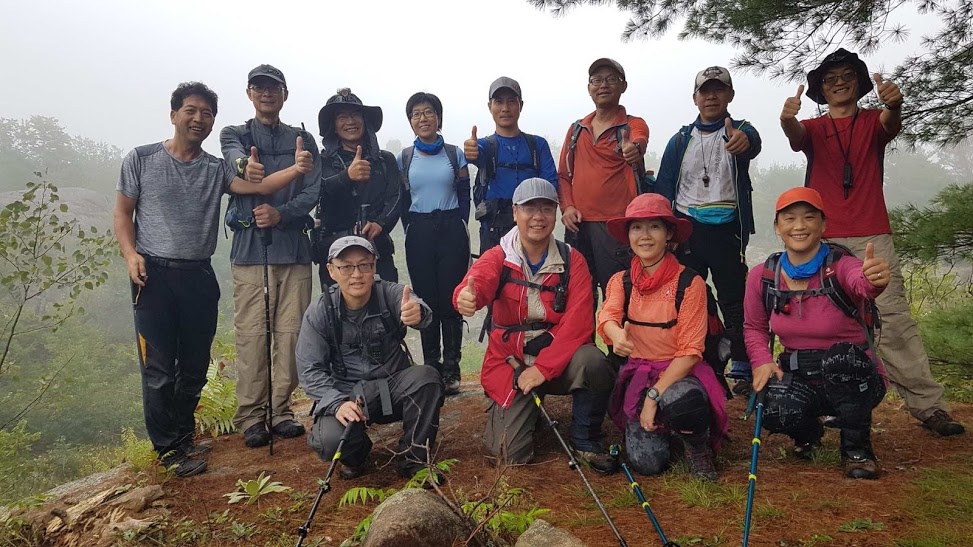 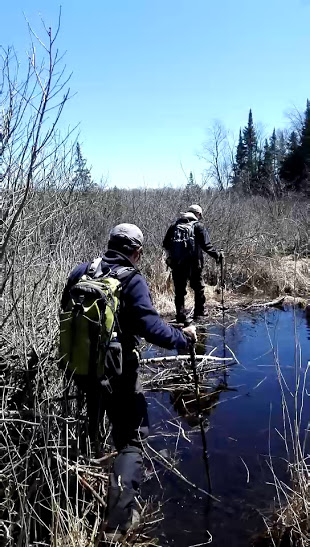 